Sreeraj Administrative Associate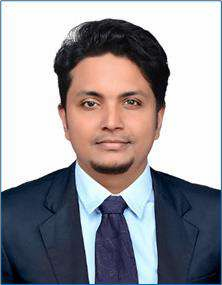 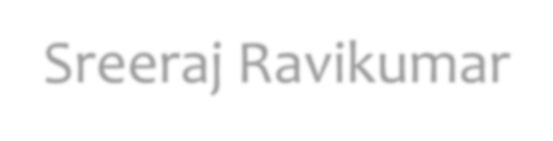 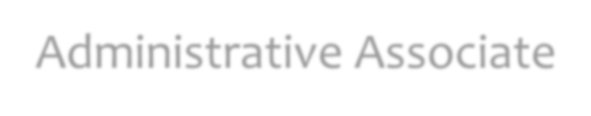 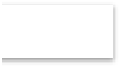 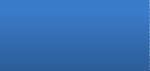 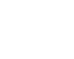 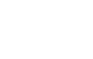 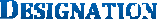 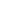 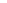 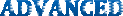 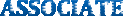 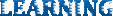 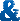 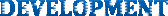 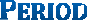 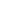 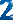 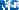 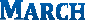 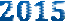 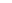 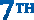 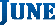 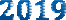 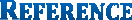 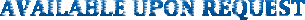 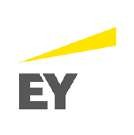 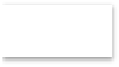 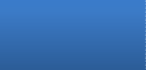 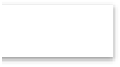 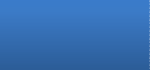 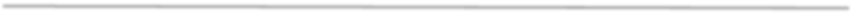 sreeraj-392531@2freemail.comPROFESSIONAL PROFILEHaving around 7+ years of experience in Administration, Learning & Development, Human Resource & Sales.Previously designated as Advanced Associate (Level 3)-with EY (Ernst & Young) Carnival Info Park SEZ, Kochi, India.CAREER REVIEWEYGBS INDIA LLP(CARNIVAL INFOPARK, KOCHI, KERALA, INDIA)Worked with the talent team in Kochi as a Learning and Development Admin for the Central and South East Europe region (CSE) for over 22 countries.Provided	multiple	HR   support	services	including   Workforce	Administration	(WFA),	learning administration and Performance management support to Ernst & Young member firms.Supported HR transactions and associated administration, reporting, data administration and supporting technology.Handled customer queries and provided admin support for the CSE trainings.Conducted job evaluation surveys.Delivering and overseeing the training of individuals or groups of employees.Compiling and presenting information.Implementing, advising on and monitoring appraisal schemes.Supervising and monitoring progress made via training programs or schemes.Ensuring team members receive statutory required training.Designing and assessing training programmes.PHOENIX CARS INDIA PVT LTD (VOLKSWAGEN THRISSUR, KERALA, INDIA)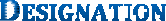 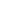 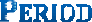 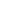 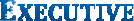 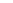 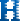 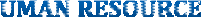 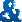 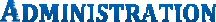 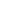 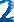 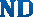 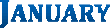 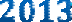 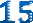 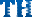 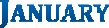 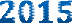 Design compensation and benefits packages.Implement performance review procedures (e.g. quarterly/annual and 360° evaluations).Develop fair HR policies and ensure employees understand and comply with them.Implement effective sourcing, screening and interviewing techniques.Assess training needs and coordinate learning and development initiatives for all employees.Monitor HR department’s budget.Act as the point of contact regarding employment legislation issues.Manage employee’s grievances.Create and run referral bonus programs.Measure employee retention and turnover rates.Oversee daily operations of the HR department.ICICI BANK HOME LOANS (THRISSUR, KERALA, INDIA)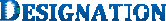 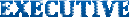 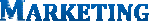 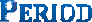 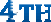 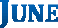 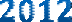 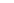 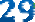 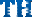 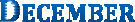 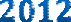 Contact companies or people to ask if they need a loan.Meet with loan applicants to gather personal information and answer questions.Explain different types of loans and the terms of each one to applicants.Obtain and verify financial information, such as the applicant’s credit rating and income level.Investigate and evaluate the applicant’s finances to decide if the applicant should get the loan.Approve loan applications or refer them to management for a decision.EDUCATIONGraduated in 2012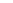 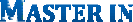 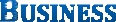 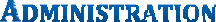 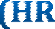 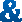 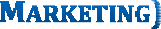 University of Calicut, India.– Graduated in 2010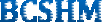 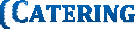 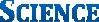 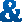 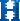 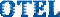 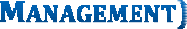 Bharathiar University, India.SKILLS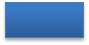 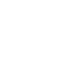 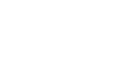 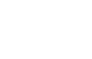 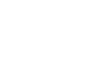 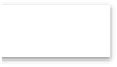 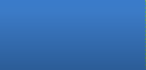 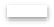 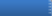 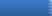 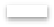 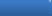 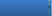 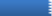 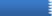 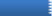 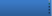 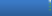 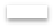 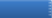 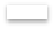 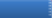 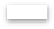 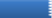 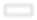 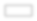 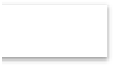 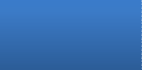 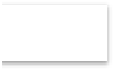 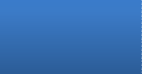 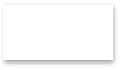 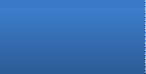 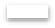 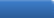 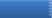 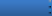 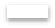 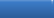 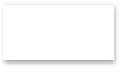 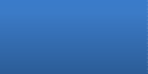 HONORS AND RECOGNITIONSubject Matter Expert in EY Talent Shared Services.Exceptional Client Service Award Winner.Facilitator development and Train the Trainer expert.LANGUAGESEnglishMalayalamTamilHindiOTHER DETAILSVisa Status	- Visiting Visa (valid till 21 September 2019)Nationality	- IndianMarital Status - Married